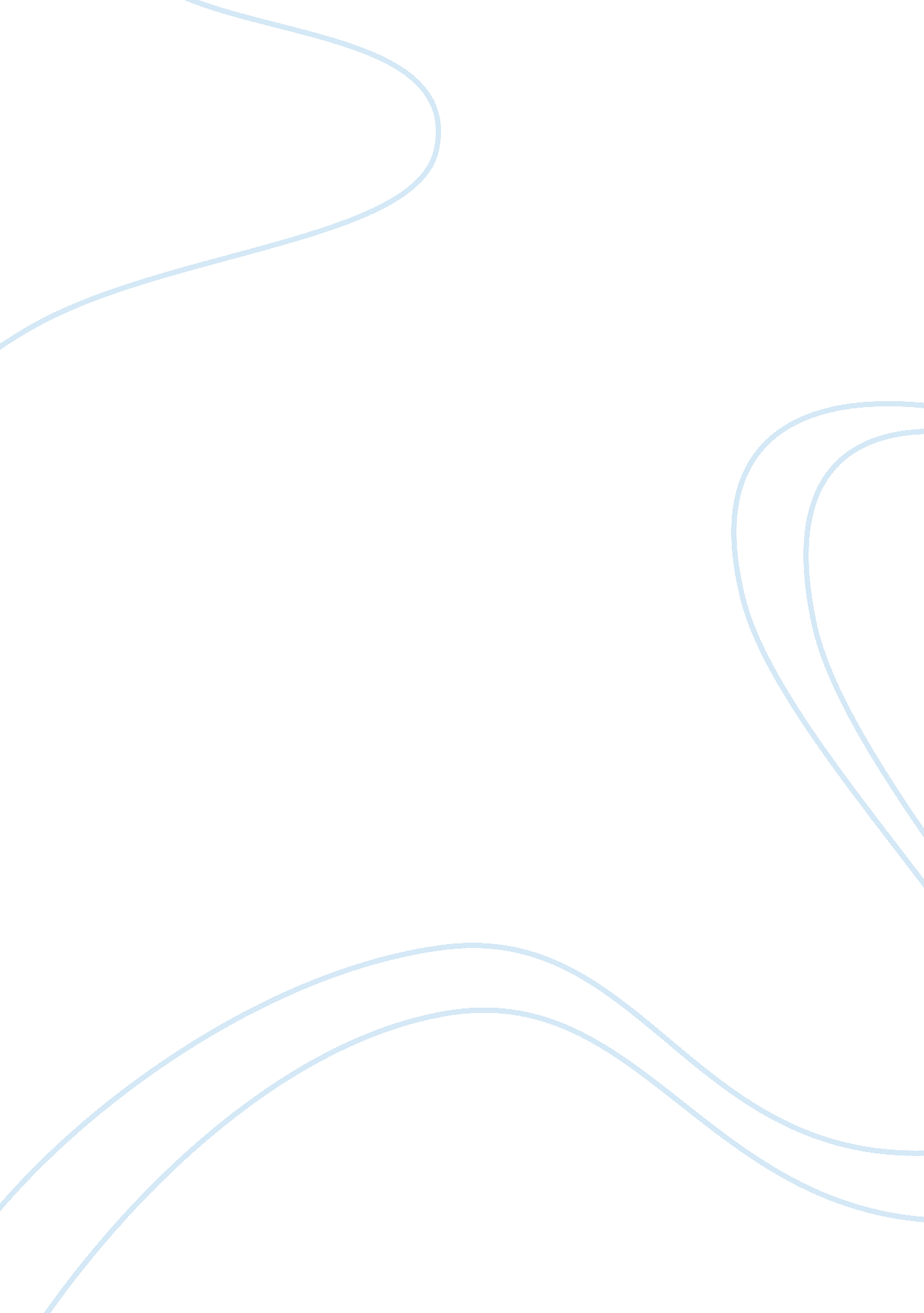 Business research will help business to understand nature of business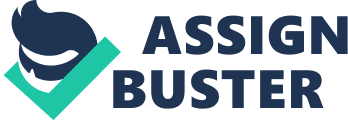 Introduction Business Research will assist the concern to understand nature of the concern and supply the solution to the users. For the research findings to be effectual the research inquiry needs to be prepared in progress and the research needs to be good planned. Further a proper research attack needs to be adopted and the research scheme needs to be implemented throughout the procedure. In this instance Tesco has been taken to rating of the finance and operation. Further the informations aggregation demand to be planned and the findings needs to be decently documented so merely the Tesco directors can take a proper analysis. This study focuses on look intoing how the channels of communicating with employees might be improved in a multi national organisation. Aim of the survey The aim of this survey is to place ; The of import of communicating in a company like Tesco that is runing in more than one state. The bing communicating channels in Tesco. The failing of the bing communicating channels. the possible hereafter betterments to the communicating Research approach/ scheme The research can be done in two types viz. Deductive and Inductive. Harmonizing to Engel `` Inductive research starts with informations which are so used to develop a general account ( theory ) to account for the information. '' In other words, in carry oning the inductive research, the research worker works rearward taking is to set up a theory by working with informations entirely. The reader should be cognizant of the fact that because the research worker project this type of research does non hold any thought of the generalisation to be induced, there is no hypothesis. Industry research for concatenation of supermarket can be disposable income, GDP growing of the state, rising prices, no of rivals etc. The deductive research starts with the different conjectural theories and attempts to form informations in a manner sufficiently robust to dispute each hypothesis: `` Deductive research workers show their manus or province their outlooks in progress and so plan a just trial of those outlooks ( Engel & A ; Schutt, 2005, P. 41 ) . '' Put it merely, the deductive type of research purposes to garner empirical informations so that they can be used to face the different hypothesis. Gill & A ; Johnson ( 1997, p. 32 ) put frontward a model to depict the deductive research procedure. This research is based on the inductive type where I have gathered the informations utilizing secondary beginning and seek to reason on the effectivity of the channels of communicating in a TESCO. And the research scheme used for this research would be theoretical, utilizing the Hagiographas of others normally without any direct engagement in observation. Problem of the survey The chief job of this survey is the information which are used to pull the decision are based on the authorship and the research determination of others. Further it is hard to the transnational companies have different manner of operating and the communicating channels vary company to company, so it is hard to acquire a common communicating channel to analyse. For illustration if we consider the traditional company they have a formal communicating channels whereas a company founded in the recent have more informal communicating channels. Literature reappraisal. When sing the literature the communications channels and their effectivity, in the transnational organisation. Communication will helpful to plan the disciplinary process within the company and to efficaciously manage grudges and ailments associating to employees. And farther it is observed that employees demands to be informed about affairs impacting the company such as how the company 's public presentation and the needed betterments, Torahs or ordinances impacting company operations, new contracts that the company wins, and the companies plans to establish new merchandise. ( hypertext transfer protocol: //www. bizmove. com ) Further based on research done by Bertha DLL-Babcock & A ; Richard D. Babcock, suggest that the exile directors make in their communicating manners and methods that can be understand by the local staffs since the communicating within the company is indispensable for the company 's twenty-four hours to twenty-four hours operations. Another research determination shows that the communications in transnational national companies are really of import since the organisation is runing in more than one state. Further they need to be efficient in pass oning ends and advance understanding between different states. ( Keke Zhao ) The chief grounds for the communicating become non effectual due to the barriers. These barriers can be linguistic communication or the civilization. Since employees from different linguistic communications unable to understand each other and the cultural background besides affect the smooth flow of the communicating. Existing communicating channels When we sing the communicating channels in a transnational organisation or Tesco, most of times they are sing a formal communications like memo, reports etc. further the companies are utilizing telephones, facsimile and vitamin E mails as the formal communicating method to pass on within the company. Further when sing the multi national company like Tesco, there are tonss of exiles, who are working for the company, so the company 's direction will be utilizing a common linguistic communication in the office in order to pass on with all employees, the common langue is English. Further the employees demands to communicating between different divisions which are situated different states. So the company needs to hold proper communicating scheme within the company to ease the communicating. Further cognition sharing is indispensable for the company 's operations irrespective of the type of the organisation even though are merchandising. Tesco is utilizing the intranet as the channel for the internal cognition sharing. Further through the intranet the company can portion the utile industry information from different states. This will assist the company employees to do timely determination. Company 's are besides utilizing the intranet to acquire the thought / sentiments from the employees sing the company 's operation and how can be improved. This will assist the company to increase the efficiency of the operations. The other method for Tesco is utilizing their ERP system to pass on within the company. The ERP system facilitates the internal communicating such as the production demands ( If any ) and sale demands etc. Which can be operate by different section of the company. Further senior direction of Tesco can supervise the company 's public presentation through the ERP. When sing the transnational company like Tesco the direction can see the public presentation of the divisions in the different state every bit good. Further the employees can besides pass on with different section in different states every bit good. Another communicating channels would be the departmental meeting among the employees, and the manual or the operating processs. Management of the company uses the process manual to pass on the processs to the staffs and supervise their advancement. Further direction have public presentation assessments yearly or bi yearly in order to measure the public presentation of the employee and to set up proper preparation sezessions. When sing the communicating within organisation, the communicating between the senior staffs and their subsidiaries are of import since the organisation 's ends and aims demands to be communicated decently between the staff members. Further communications between the sections are besides of import in order to ease the accomplishment of the aim of the organisation. ( Refer appendix 01 Datas Analysis Data analysis is of import for the organisation to take determination. However the information analysis will be success if the information aggregation had been taken topographic point in a proper mode. Data aggregation When sing the information aggregation, the direction of the company can roll up the informations through the observation, the direction can detect the employees in different sections or in different gross revenues mercantile establishments of the company, farther the informations can besides be collected form the secondary beginnings such as public presentation assessments studies, or from the company 's intranet where the employees of the company let to show their sentiments, farther the research worker needs to do certain that the informations have been collected covering all the population of the company. Once the equal informations are being collected the direction can analyse the informations and do the readings. Further judges or the analysts, who are in Tesco need to see whether their outlooks sing informations features and quality have been met. Choice among possible analyses should be based partially on the nature of the information for illustration, whether many ascertained values are little and a few are big and whether the informations are complete. If the informations do non suit the premises of the methods they had planned to utilize, the judges or the directors have to reorganize and make up one's mind what to make with the informations they have. A different signifier of informations analysis may be advisable, but if some observations are untrusty or losing wholly, extra informations aggregation may be necessary. As the judges proceed with informations analysis, intermediate consequences should be monitored to avoid booby traps that may annul the decisions. This is non merely verifying the completeness of the informations and the truth of the computations but keeping the logic of the analysis. Yet it is more, because the turning away of booby traps is both a scientific discipline and an art. Balancing the analytic options calls for the exercising of considerable judgement. For illustration, when observations take on an unusual scope of values, what methods should be used to depict the consequences? What if there are a few really big or little values in a set of informations? Should we drop informations at the utmost high and low terminals of the graduated table? On what evidences? Finally when sing the certification if the research findings the research worker needs to see the summarisation of the research findings, and if there is any unreciprocated inquiries, so he or she needs to see whether any auxiliary analyses are warranted, further is of import to see the information fluctuations and the possible recommendation or decisions arrived from the research, by documenting the research, the another research worker can go on the research in the hereafter. Further after the research all the informations demands to be decently documented and filed decently since the information which was collected for this research can be misused for another intents. Tesco 's fiscal statement 's cardinal indexs are shown belowaˆ¦ . The employees of the company ( TESCO ) , and their public presentation will be reflected in the company 's over all public presentation. And by holding extremely committed and motivated employees the company can accomplish its ends and aims easy. So the company is carry oning the preparation programmes, to guarantee that employees understand the Group 's client service aims. By holding uninterrupted developing the employees will hold a good calling way, and this will actuate employees to accomplish their marks which finally help to increase the quality of the service offered to the clients. When sing the company 's HRM patterns, the company gives equal chances for all employees irrespective of gender, race age colour disablement or trade brotherhood association etc. and all staffs are treated in the same degree when sing the preparation, development and publicity. Further the company has an internal communicating channels such as intranet and electronic mails to maintain inform the employees about the recent alterations and the public presentation of the company. Further the employees are rewarded under different strategies for their part to the company 's net income. And the company besides provide salvaging strategies for the employees. Method of informations analysis in the qualitative research Typology Taxonomy Changeless comparing Analytic initiation Logical analysis/Matrix analysis Typology: This is the a categorization system, taken from forms, subjects, or other sorts of groups of informations. ( Patton pp. 393, 398 ) John Lofland & A ; Lyn Lofland Ideally, classs should be reciprocally sole and thorough if possible, frequently they are n't. Basically a list of classs. illustration: Lofland and Lofland 's 1st edition list: Acts of the Apostless, activities, significances, engagement, relationships, scenes. Taxonomy: This is the sophisticated typology with multiple degrees of constructs. Higher degrees are inclusive of lower degrees. Super ordinate and subsidiary classs Changeless comparing: Expression for indexs of classs in events and behavior - name them and code them on papers Compare codes to happen consistences and differences Consistencies between codifications ( similar significances or indicating to a basic thought ) reveals classs. So need to categorise specific events We used to cut isolated transcripts of field notes, now use computing machines. ( Any good word processor can make this. Lofland says qualitative research plans are n't all that helpful and I tend to hold. Of the qualitative research plans I suspect that NUD*IST likely the best -- see Sage Publishers ) . Memo on the comparings and emerging classs Finally category saturates when no new codifications related to it are formed Finally certain classs become more cardinal focal point - axial classs and possibly even core class. Analytic initiation: Expression at event and develop a conjectural statement of what happened. Then expression at another similar event and see if it fits the hypothesis. If it does n't, revise hypothesis. Get down looking for exclusions to hypothesis, when find it, revise hypothesis to suit all illustrations encountered. Finally will develop the hypotheses that histories for all ascertained instances. The ethical issues involved in analysing the information When analysing informations to reason on the research findings, the grounds aggregation method needs to be ethical that is the by taking the grounds the company 's confidentiality or the employees confidential paperss should non be published. Further when collectiong the informations the research worker needs act with unity, that is he should non seek to pull strings the information. And when treating the research happening the there is ever a concern of the truth of the information. Further when choosing the sample it needs to accurately picked, instead than picking the easy accessible samples. Further the research worker needs to protect the information, since some of the research contains reasonable informations, so holding informations without a proper protection mechanism is considered as un ethical manner of treating informations for research intent. When describing the research besides the research worker needs to move in a ethical manner, that is the research should non utilize publications without giving proper mention to the writer. Further the research should non be copied from another individuals work. Further it should non go against the right of first publication of any publishing house or company. Further the research should non be usage to deceit of the work done by another research worker. How the communicating channels might be improved? The communications are cardinal to the success of any organisations, so the company needs to develop the communicating within the company. When sing the company like TESCO it is a transnational company runing in different states. So the direction of the company needs to hold a proper communicating scheme to pass on with the employees and acquire their position and thoughts to better the efficiency. The company can utilize the modern communicating method to pass on within the company. Some companies are utilizing intranet installation to portion the cognition between the employees and to pass on the company 's policies and patterns to the employees. The company can besides can hold blog to acquire the thoughts form the employees, for illustration the company AIRASIA have a web log where the employees every bit good as the clients can express/ interchange their positions. Appendixs Appendix 01 Beginning: hypertext transfer protocol: //www. web-books. com/eLibrary/Books/B0/B66/IMG/fwk-collins-fig08_008 